1 ШАГ.Откройте веб-страницу Контур.Диадок.2 ШАГ.Если появилось сообщение о том, что не получен список сертификатов ( рисунок 1), запустите файл настройки и установите Контур.Плагин. 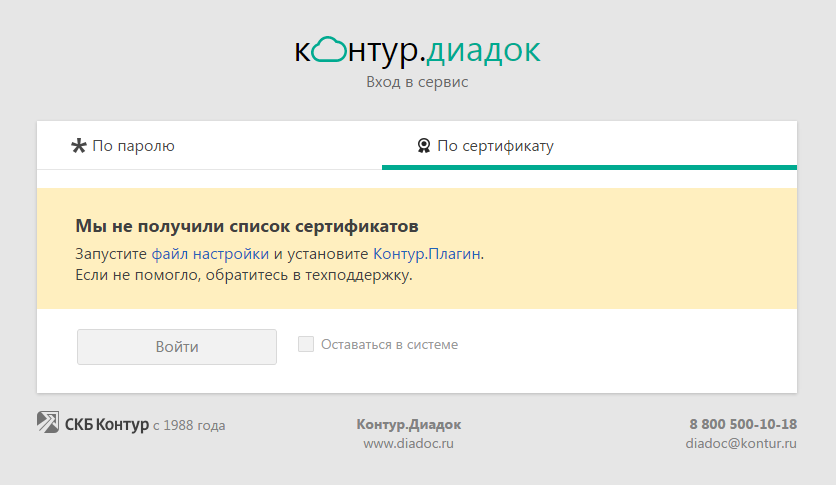 Рисунок 1После настройки браузера  обновите страницу  (F5)  и Вам будет доступен список сертификатов  (ЭЦП) (рисунок 2).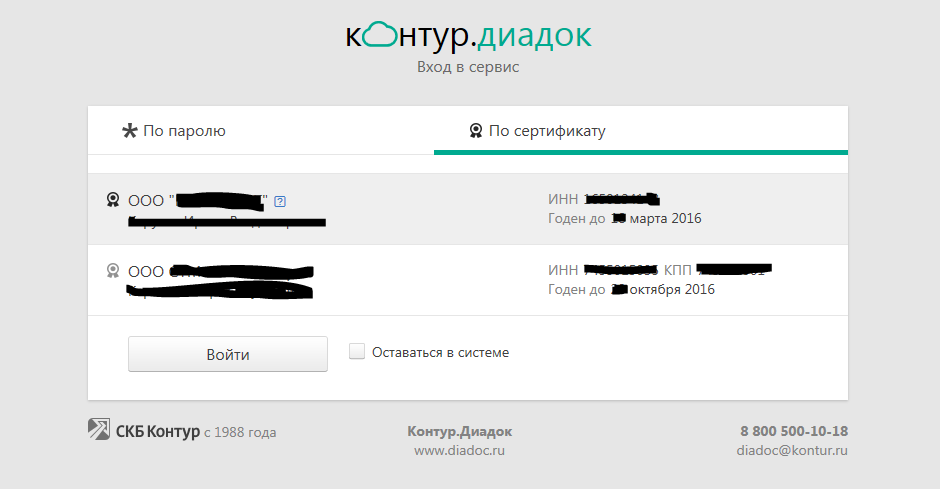 Рисунок 23 ШАГ.Выберите  из списка сертификат организации и нажмите на кнопку войти (рисунок 3).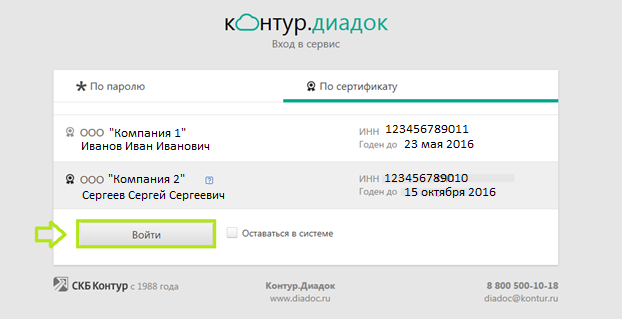 Рисунок 34 ШАГ.В личном кабинете примите приглашение от ООО «РЭСТ» ,Для этого откройте раздел «Контрагенты» (рис. 4).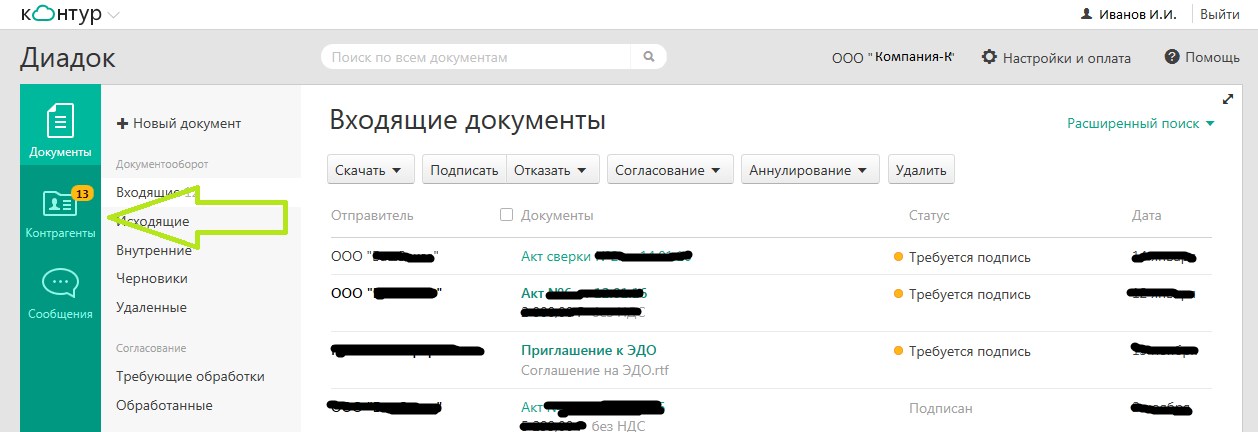 Рисунок 4В списке приглашений найдите приглашение от ООО «РЭСТ» и нажмите на кнопку «Принять приглашение» (рисунок 5).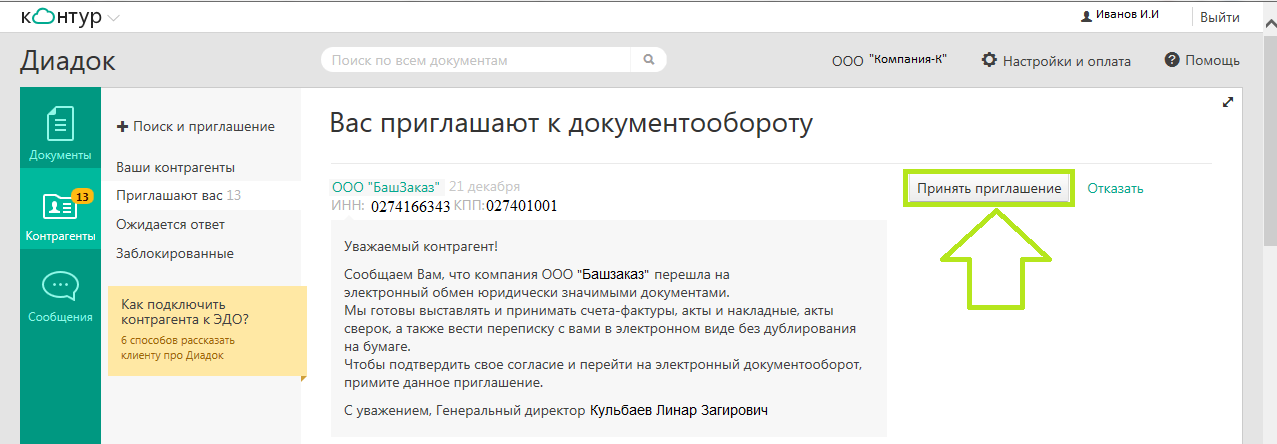 Рисунок 5После принятия приглашения, мы отправим Вам документы. 5 ШАГ.Чтобы посмотреть входящие документы, откройте раздел «Документы» и выберите «Входящие» (рис. 6). 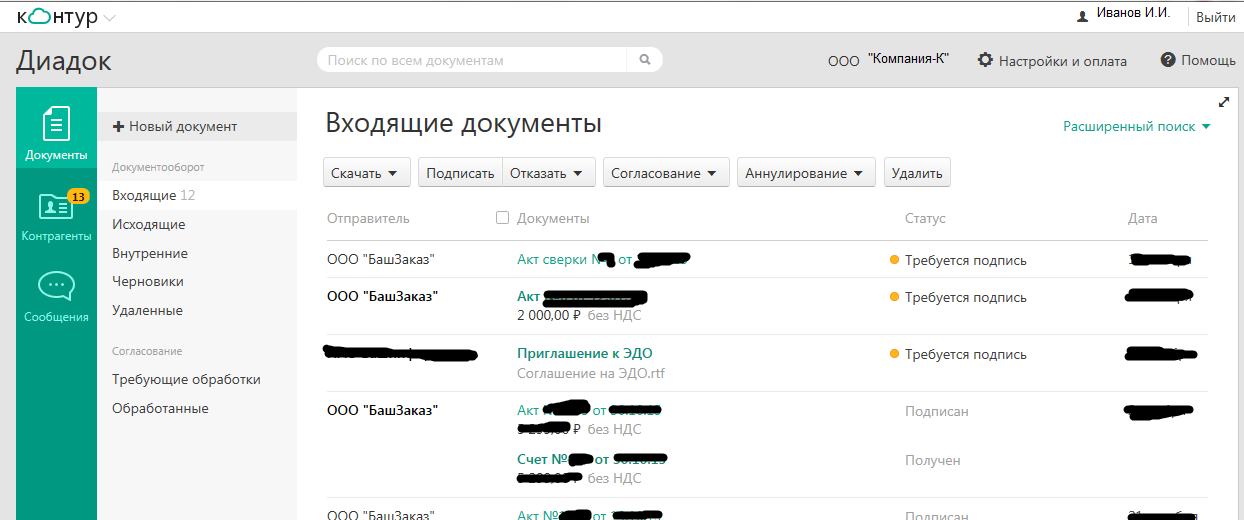 Рисунок 6